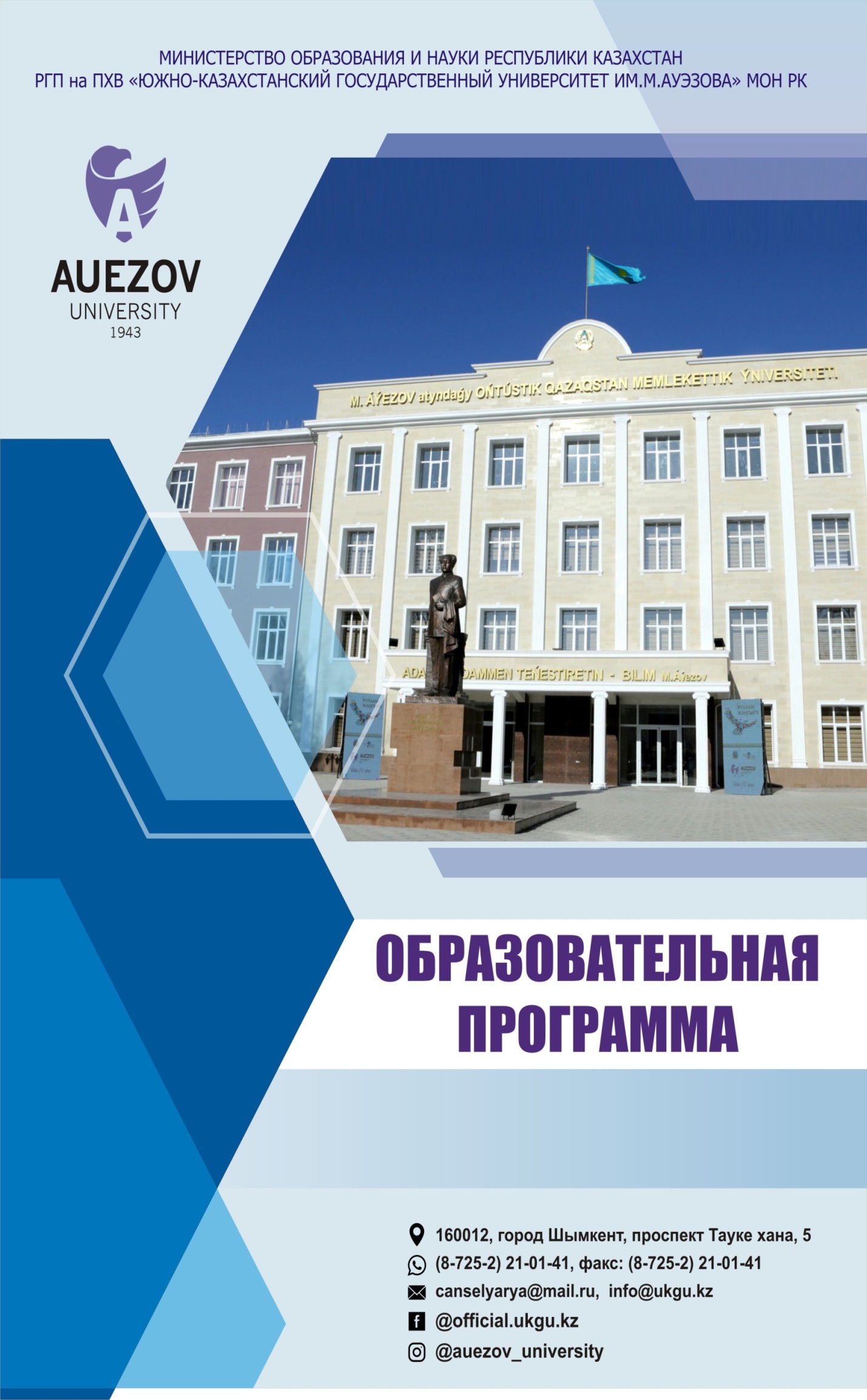 ҚАЗАҚСТАН РЕСПУБЛИКАСЫ БІЛІМ ЖӘНЕ ҒЫЛЫМ МИНИСТРЛІГІМ.ӘУЕЗОВ атындағы ОҢТҮСТІК ҚАЗАҚСТАН МЕМЛЕКЕТТІК УНИВЕРСИТЕТІ«БЕКІТЕМІН»                        ______________   Ректоры т.ғ.д., академик                                                                                             Қожамжарова Д.П.                          «___» _________20___ж.ОҚУ БАҒДАРЛАМАСЫ__________6В08150-Орман шаруашылығын қорғау және карантинШымкент, 2020 ж.Құрастырғандар:Оқу бағдарламасы АШҒ ЖМ оқытудың инновациялық технологиясы және  әдістемелік қамтамасыз ету комитетінде қаралған Хаттама  № 7    «_26_» ақпан  2020ж. Комитет төрайымы ________________ Абдуллаева Г.А.М. Әуезов атындағы  Оңтүстік Қазақстан  Мемлекеттік Университетінің оқу- әдістемелік кеңесінде қаралған және ұсынылған.  Хаттама № __  «____»  _________ 2020ж .Универсиететтің Ғылыми Кеңесі шешімімен бекітілген хаттама №_____   «____» __________2020ж.МАЗМҰНЫКіріспеҚолдану аумағыҚР БҒМ «М.Әуезов атындағы Оңтүстік Қазақстан мемлекеттік университеті» ШЖҚ РМК 6В08150-«Орман шаруашылығын қорғау және карантин» оқу бағдарламасы (ары қарай – ОБ)  бойынша бакалаврларды дайындауға арналған.Нормативті құжаттарҚазақстан Республикасы  «Білім беру туралы» Заңы (04.07.2018 ж. өзгертулер мен толықтыруларымен); №595, (№ 17657, 2018 жылы 31-қазанда Қазақстан Республикасы Әділет Министрлігінде тіркелген) 2018 жылы 30-қазанда Қазақстан Республикасы Білім және Ғылым Министрлігі бұйрығымен бекітілген Жоғары және (немесе) жоғарыдан кейінгі оқытудың оқу бағдарламаларын іске асыратын, оқыту ісін ұйымдастырудың Типтік ережелері;№604, 2018 жылы 31-қазанда Қазақстан Республикасы Білім және Ғылым Министрлігі бұйрығымен бекітілген Жоғары және (немесе) жоғарыдан кейінгі оқытудың Мемлекеттік жалпыға бірдей стандарттары;№563, 2018 жылы 12-қазанда енгізілген өзгерістер мен толықтыруларымен № 152, 2011 жылы 20 сәуірде Қазақстан Республикасы Білім және Ғылым Министрлігі бұйрығымен бекітілген Оқытудың кредиттік технологиясы бойынша оқу үрдісін ұйымдастыру ережелері;№339, 11.12.2018ж.«Көкөніс және картоп өсіру» кәсіби стандарты, «Атамекен» Қазақстан Республикасы кәсіпкерлерінің Ұлттық палатасы Басқармасының бұйрығы.№339, 11.12.2018ж.«Бау-бақша жұмыстары» кәсіби стандарты, «Атамекен» Қазақстан Республикасы кәсіпкерлерінің Ұлттық палатасы Басқармасының бұйрығы.№263, 26.12.2019ж. «Қант қызылшасы мен оның оның тұқымын өсіру» кәсіби стандарты, «Атамекен» Қазақстан Республикасы кәсіпкерлерінің Ұлттық палатасы Басқармасының бұйрығы.№263, 26.12.2019ж. «Жылыжай көкөністері мен жидектерін өндіру» кәсіби стандарты, «Атамекен» Қазақстан Республикасы кәсіпкерлерінің Ұлттық палатасы Басқармасының бұйрығы.№263 26.12.2019ж.«Жүзім шаруашылығы» кәсіби стандарты, «Атамекен» Қазақстан Республикасы кәсіпкерлерінің Ұлттық палатасы Басқармасының бұйрығы.           3. Оқу бағдарламасының тұжырымдамасы 	Оқу бағдарламасының мақсаты университет миссиясымен сәйкестендірілген және кәсіпкерлік дағдылардың алдыңғы қатарлы жаңа білімімен қаруланған, үш тілді еркін меңгерген, талдау және логикалық, сын тұрғысынан ойлау қабілетін көрсете алатын, кәсіби іс-әрекетке шығармашылық тұрғыда келе алатын, ұлттық және көпұлттық ұжымда жұмыс істей алатын, оқу стратегиясын арттырумен өмір бойы  айналысатын  еліміздің зияткерлік элитасын дайындауға бағытталған.	Оқу бағдарламасы ҚР құзіреттіліктің ұлттық шеңберінің 6 деңгейімен, Дублин дескрипторымен, Еуропалық Жоғары білім Кеңістігі біліктілік шеңберінің 1 циклымен (A Frame work for Qualification sof the European Higher Education Area), сондай-ақ, өмірлік оқуға арналған Еуропалық өмірлік біліктілік шеңберінің (The European Qualifcations Frame work for Life long Learning) 6 деңгейімен үйлестірілген.Оқу бағдарламасы стейкхолдер талаптарын есепке ала отырып реттелген кәсіби біліктіліктері мен тәжірибелік және ғылыми-зерттеудің қажетті түрлеріне байланысты кәсіби құзіреттіліктерін қалыптастыру арқылы кәсіби және әлеуметтік сұранысқа бағытталған. 	Ұсынылып отырған Оқу бағдарламасының ерекшелігі оқытудың тәжірибеге бағытталғандығында. ОБ студентке ауылшаруашылық ғылымдары аясында оқытудың дуальді жүйесін пайдалана отырып экспансивті білім ұсынады. ОБ жүзеге асыруда «Өсімдік шаруашылығы және мал шаруашылығы» кафедрасы  материальді-техникалық базамен үздік қамтылған. Кафедрада студенттердің жыл бойы аудиториялық сабақтардан қол үзбей-ақ көкөніс дақылдарын зиянкестер мен аурулардан қорғау тәжірибелерін жүргізіп, өткен сабақтарды бекітуге мүмкіндік беретін  заманауи жабдықталған екі жылыжай бар. Сонымен қатар, Түлкібас ауданының тау бөктерінде орналасқан ауданы 40 гектар «Жаскешу» суармалы тәжірибелік учаскесі және оқу мен ғылыми өндірістік практикасына арналған ауданы 2.8 га алып жатқан «Қайнарбұлак» оқу базасы бар. Онда жеміс ағашатары, жүзімдік, ашық танаптағы көкөніс дақылдары, астық, бұршақ және малазықтық дақылдар өсіріледі. Егістікте студенттермен бірлесе далалық алқапқа қатысты барлық агротехникалық шаралар мен егістікті зиянкестер мен аурулардан қорғау шаралары жүргізіледі. «Орман шаруашылығын қорғау және карантин» ОБ студенттердің ауылшаруашылық жүйесін кеңірек түсінуге баулитын, ғылыми-практикалық дағдыларын қалыптастыратын заманауи бағдарлама болып табылады. Кафедра профессор-оқытушылар құрамы жоғары сапалы, ғылыми-зерттеу институттарында және алдыңғы қатарлы ауылшаруашылық өндірістерінде мол тәжірибелері бар мамандар. «Сайрам-Өгем мемлекеттік Ұлттық табиғи паркі» РМҚК, «Ақсу-Жабағылы мемлекеттік табиғи қорығы» ҚР АШМ ММ,  «ЖасылАймақ» Түркістан облысы табиғи ресурстарды басқару және реттеу басқармасы КММ, «Шымкент мемлекеттік дендросаябағы» МКҚК, «Дала фрут» ЖШС, «Кен тау» ЖШС, «Кок тал» ЖШС, «Казагроном» ЖШС, «Аделя» ЖШС тәрізді іргелі ауылшаруашылық кәсіпорындарымен ұзақ жылдық ынтмақтастықтағы бірлесе жұмыс жасаудың арқасында студенттерге сапалы және терең білім беру мен оларды жұмыспен қамту өз нәтижесін беріп келеді. «Орман шаруашылығын қорғау және карантин» оқу бағдарламасын меңгерген студенттер өз теориялық және практикалық білімдерін пайдалана отырып орман ресурстарының есебі мен орманды қорғау, аралық және рекреациялық орман шаруашылығы саласында жұмыс істей алады. Кафедрада Халықаралық қарым-қатынасты дамыту мүмкіндігі бар. Дәріс оқуға және ортақ ғылыми-зерттеу жұмыстарын жүргізуге рейтингтік көрсеткіштері жоғары белгілі шетел ғалымдары жүйелі түрде шақырылады.         «Орман шаруашылығын қорғау және карантин» ОБ бітіруші-бакалаврларға жұмыс орындарының кең түрі ұсынылады: мысалы, Орман шаруашылығының басшысы орман тәлімбағының басшысы, орман шаруашылығы учаскесінің басшысы) тәрізді жауапкершілігі жоғары жұмыс орындары, орман шаруашылығының инженері (орман дақылдарының инженері, орманды қалпына келтіру инженері, орман шикізаттары ресурстары инженері, орман пайдалану инженері, табиғатты қорғау инженері, т.б.) орман патологы инженері (орманды қорғау және қарауылдау инженері),   және т.б. орман өнімдерін өндіру және ұқсату мамандықтары. «Орман шаруашылығын қорғау және карантин» ОБ бітіруші-бакалаврлары орман тәлімбақтарының жобаларын өз бетінше жасап, жабдықтап, орман шаруашылығын жолға қоюды іске асыра алады; орманға санақ жүргізіп,  оны қабылдау ісін жүргізе алады; орманды өрттен, малдан, өз бетінше кесуден қорғау ісін ұйымдастыру және жүргізу, орманды зиянкестер мен аурулардан қорғауда және күресуде агро іс-шаралар ұйымдастыру; орман шаруашылықтары, мемлекеттік ұлттық табиғи парктер және орман шаруашылығы өндірісіне қатысты басқа да  салалық кәсіпорындарының ағымдағы және жылдық есептерін жүргізу.«Орман шаруашылығын қорғау және карантин» ОБ бітірушілері  орман дақылдарының инженері, орманшы, көмекші-орманшы, орманды қарауылдау және қорғау инженері, орман тәлімбағының шебері, төмендегі кәсіпорындарда көгалдандырушы шебер ретінде жұмыс жасай алады: «Сайрам-Өгем мемлекеттік Ұлттық табиғи паркі» РМҚК, «Ақсу-Жабағылы мемлекеттік табиғи қорығы» ҚР АШМ ММ,  «ЖасылАймақ» Түркістан облысы табиғи ресурстарды басқару және реттеу басқармасы КММ «Шымкент мемлекеттік дендросаябағы» МКҚК, «Дала фрут» ЖШС, «Кен тау» ЖШС, «Кок тал» ЖШС, «Казагроном» ЖШС.Ұсынылып отырған оқу бағдарламасы аталған бағыт бойынша отандық және шетелдік заманауи тәжірибелер мен жетістіктерге, маманданудың авторлық және ұжымдық еңбектеріне, оқу-әдістемелік жаңашылдықтарына, жұмыс берушілердің талаптары мен еңбек нарығының сұранысына сүйене отырып жасалды.Оқу бағдарламасы оқытудың Болондық жүйесін қолдана отырып, студентке бағытталған ұстаныммен және түсініктілік  пен инклюзивтілікті пайдалана отырып, оқу үрдісін ұйымдастыру арқылы оқыту нәтижесінің жетістіктеріне көзделген. Оқу бағдарламасы бойынша оқу нәтижелеріне қол жеткізу келесі іс-шаралар арқылы жүреді:- аудиториялық сабақтар: дәрістер, семинарлар, тәжірибелік және зертханалық сабақтар – оқытудың инновациялық технологиялары мен ғылым мен техниканың заманауи жетістіктерін, технологиялар мен ақпараттық жүйелерді пайдалану арқылы;- аудиториядан тыс сабақтар: білім алушылардың өз бетінше жұмыстары, сондай ақ оқытушы жетекшілігімен бірге, жеке кеңестер;- кәсіби іс-тәжірибелерді жүргізу, курстық және дипломдық жұмыстар (жобалар).Кафедрада ОБ жүзеге асыру барысында білім алушыларды ғылыми-зерттеу жұмыстарына барынша тартуға көп көңіл бөлінеді: «Орманшы» ғылыми үйірмесіне қатысу арқылы өз бетінше ғылыми жұмыстар жасауға баулу, республикалық пәндік олимпиадалар мен студенттердің ғылыми жұмыстары конкурстарына қатысу, студенттер мен жас ғалымдардың Халықаралық және республикалық ғылыми конференциялары.  Университетте білім алушыларға қатысты дискриминация мен төзімсіздіктің кез келген түрінен қорғау үшін академиялық адалдық пен академиялық еркіндікті қолдауға бағытталған шаралар жұмыс істейді.ОБ-ның сапасы  стейкхолдерлерді тарту арқылы жасалады, бағаланады, жүйелі түрде сараптамадан өткізіледі және оның құрылымы бақылаудан өткізіліп тұрады.4. Оқуға түсушілерге қойылатын талаптар №600, 31.10.2018ж. Қазақстан Республикасы Білім және Ғылым Министрлігі бұйрығымен бекітілген Жоғары және (немесе) жоғары оқу орнынан кейінгі оқытуды ұйымдастыруға арналған оқуға қабылдаудың Типтік ережелеріне сәйкес құрылған.  1. ОҚУ БАҒДАРЛАМАСЫНЫҢ ПАСПОРТЫ 1.1 Мамандық бойынша оқу бағдарламасының мақсаты мен міндеттері «Орман шаруашылығын қорғау және карантин» оқу бағдарламасы орман мелиорациясы жобаларын жасап, оны жүзеге асыра алатын, орманды пайдалану жұмыстарын басқара алатын және орманды күтіп-баптау, қалпына келтіру және өсіп келе жатқан орманды қорғауға байланысты орман шаруашылығы жұмыстарын орындайтын мамандарға қажеттілік артқандықтан жұмыс берушілердің сұранысы бойынша құрастырылды. «Орман шаруашылығын қорғау және карантин» оқу бағдарламасы орман ресурстарын есепке алу және қорғау, орманды пайдалану, орман дақылдарын өсіру және көшеттік материалдарды дайындау, тұрғылықты жерді көгалдандыру, орман тәлімбақтарын жасау, орман дақылдарын өсіру әдістерін меңгеру, сәндік және қорғаға арналған орман ағаштарын өсіру, орман мелиорацияясының технологиясы бағыттарында теориялық және практикалық терең білім береді. Бағдарламаның түпкілікті мақсаты өзінің тұлғалық және кәсіби жетістіктеріне талпына отырып, жұмыс берушілердің талаптарын қанағаттандыратын болашаққа нақты бағытталған мамандар даярлау. «Орман шаруашылығын қорғау және карантин» ОБ-ның міндеттері:- таңдалған мамандану түріне сәйкес жеке оқу траекториясымен қамтамасыз ету;- толыққанды және сапалы білім ұсыну, кәсіби сауаттылықты жасақтау, бакалаврдың орман шаруашылығы саласындағы теориялық, практикалық және жеке  дайындығын тереңдету.- бакалаврдың қоршаған ортаға бүтіндей қабылдау көзқарасын қалыптастыратын ең маңызды, тұрақты білім алуына басты назар аудару;- әртүрлі деңгейдегі ғылыми іс-шараларға қатысу және оны өмір бойы жалғастыру дағдыларына үйрету;- орман ресурстары және орман шаруашылығы саласында қажетті көлемдегі білім беру.1.2 Біліктілік пен қызметтер тізіміБұл оқу бағдарламасын бітірушіге 6В08150-«Орман шаруашылығын қорғау және карантин» оқу бағдарламасы бойынша «ауылшаруашылық бакалавры» дәрежесі беріледі .6В08150-«Орман шаруашылығын қорғау және карантин» ОБ бакалавры төмендегі қызмет орындарында жұмыс істей алады: орман дақылдарының инженерлері, орманшы, орманшының көмекшісі, орманға қарау мен орманды қорғау, орман тәлімбағының шебері, көгалдандырушы шебері ретінде  № 201-ө-м. 21 мамыр 2012 жылы ҚР Еңбек және халықты әлеуметтік қорғау Министрлігінің бұйрығынымен бекітілген Менеджерлердің, мамандардың және басқа қызметкерлердің, лауазымдарының Біліктілік анықтамалығында біліктілікке қойылатын талаптарға сәйкес, жұмыс өтілін талап етпестен ең төменгі деңгейдегі қызметте істеуіне болады.1.3 Оқу бағдарламасын бітірушіге біліктіліктік сипаттама1.3.1 Кәсіптік қызметтің саласыКәсіптік қызметтің саласы орман шаруашылық кешені:- орман ресурстарын есепке алу істерін ұйымдастыру, орманды қорғау, орман өсіру;- негізгі, аралық және рекреациялық орман пайдалану; - орман дақылдарын жасақтау және өсіру, отырғызу материалдарын өсіру, тұрғылықты жерді көгалдандыру.1.3.2 Кәсіптік қызметтің объектілері:•	ҚР АШМ орман шаруашылығы және жануарлар әлемі комитеті;•	орман шаруашылығы мемлекеттік коммуналдық мекемелері;•	облыстық табиғат ресурстары және табиғатты пайдалануды реттеу басқармасы;•	ерекше қорғалатын табиғи орындар (мемлекеттік табиғи қорықтар, мемлекеттік ұлттық табиғи парктер мен резерваттар, ботаникалық бақтар, мемлекеттік табиғи ескерткіштер және т.б.);•	орман тәлімбақтары, орман тұқымдықтары мен селекциялық станциялары;•	қала бақтары, мәдени және демалыс бақтары;•	тұрғылықты жерді көгалдандырумен айналысатын акционерлік қоғамдар, өндірістік кооперативтер, ЖШС, ЖК;- ландшафтық дизайн және флористика студиялары.1.3.3 Кәсіптік қызметтің пәндері6В08150-«Орман шаруашылығын қорғау және карантин» бакалаврының кәсіби қызметінің пәндері: - орман ресурстарын есепке алу және орманды қорғау жұмыстарын ұйымдастыру;- орман пайдалану;- орман дақылдарын қалыптастырып, оны өсіру;-тұрғылықты жерді көгалдандыру және абаттандыру. 1.3.4 Кәсіптік қызметтің түрлері6В08150-«Орман шаруашылығын қорғау және карантин» бакалавры келесі кәсіби қызметтерді атқара алады:- өндірістік-технологиялық;- ұйымдастыру-басқарушылық;- жобалық;- ғылыми-зерттеушілік;Сонымен бірге, орманды өрттен, өз бетінше кесуден, зиянкестер мен аурулардан қорғау, орман ресурстарын тиімді пайдалану, орманды күтіп-баптауға арналған орман шаруашылық іс-шараларды жүргізу, орманды қалпына келтіру және орман шаруашылығын қорғау.  2. ОБ БОЙЫНША ОҚУ НӘТИЖЕЛЕРІОН1  Кәсіби ортада және қоғамда қазақ, орыс және ағылшын тілдерінде еркін қарым-қатынас жасау.ОН2 Кәсіби қызметте жаратылыстану ғылымдарында, қоғамдық, әлеуметтік-экономикалық білімін көрсете білу, математикалық мәліметтерді өңдеу әдістерін меңгеруі, теориялық және эксперименттік зерттеулер, нормативтік құжаттар мен экономикалық талдау элементтерін көрсетуі.ОН3 Ақпараттық және есептеу сауаттылығын меңгеру, зерттеу мақсатын өз бетінше анықтай алу және оған жету жолдарын дұрыс таңдау, ақпаратты қабылдау, оған талдау жасау және қорытындылай білу, тәжірибе нәтижелерін статистикалық өңдеу, қорытынды шығару.ОН4 Егу материалдарын өсіру технологиялары мен әдістерін, орман дақылдарын жасау әдістерін         ОН5 Жасыл екпелерді өрттен, бүлінуден, заңсыз өз бетінше кесуден қорғау, орман зиянкестерімен және ауруларымен күресу жұмыстарын ұйымдастыру және жүзеге асыруОН6 Жер рельефі мен топырақтың құнарлылығына байланысты орман дақылдарын таңдау және оларды өсіру технологиясын жетілдіру, қажетті тыңайтқыштармен дұрыс жұмыс жасау.  ОН7 Ағашты және бұталы өсімдіктердің биологиясы, морфологиясы, орман биогеоценоздаының даму заңдылықтары ОН 8 Орман шаруашылығы, ұлттық табиғи саябақтар мемлекеттік мекемелері мен басқа да салалық кәсіпорындардың есебін жасау ОН 9 Зерттеудің неғұрлым жоғары технологиялық әдістерін оқып-үйрену; орман дақылдарының топырақ жамылғысын егжей-тегжейлі зерттеу;ОН 10 Ағаш тұқымдары мен түрлерінің олардың биологиясы мен жергілікті жердің табиғи ерекшеліктеріне, орманды өсіру жүйесіне қарай  орман дақылдарының қоректік элементтерге тәуелділігін анықтау ОН11 Орман шаруашылығы мәселелерін жедел шешу үшін алдыңғы қатарлы ғылыми әдістер мен техникалық құралдарды пайдалануОН12 Жеке дара жұмыс жасау кезінде де, сондай ақ бір топтың мүшесі ретінде де тиімді жұмыс жасай білу, өз көзқарасын дәлдікпен қорғай білу және салауатты өмір салтын ұстанудың түрлі әдістерін пайдалану. 3 ОҚУ БАҒДАРЛАМАСЫН БІТІРУШІНІҢ ҚҰЗІРЕТТІЛІКТЕРІ3.1 ОБ жетістікпен аяқтау бітірушілерде келесі құзіреттіліктердің қалыптасуына ықпал етеді:  негізгі құзіреттіліктер (НҚ); кәсіби құзіреттіліктер (КҚ).Негізгі құзіреттіліктер:Ана тілі және шет тілі (ағылшын) саласында (НҚ1)- тұжырымдамаларды, ойларды, сезімдерді және фактілерді жазбаша және ауызша (тыңдау, сөйлеу, оқу және жазу) жеткізе білу, әртүрлі қоғамдық және әлеуметтік орталарда шығармашылық таныта білу: оқу кезінде, жұмыста, үйде және бос уақытта; медиация және мәдениаралық түсіну дағдыларын қалыптастыру;Іргелі математикалық, жаратылыстану және техникалық дайындық (НҚ2)- жоғарғы оқу орнында жаратылыстану ғылымдарын, техникалық пәндерді оқу барысында алған білім әлеуетін, тәжірибесі мен жеке қасиеттерін пайдалануға дайын болу, кәсіби мәселелерді шешу кезінде бақылай және бағалай білу қасиеттерін игеру, сараптамалық және ғылыми ойлауды дамыту;компьютерлік (НҚ3)- жұмыс кезінде, басқа адамдармен қарым-қатынас кезінде немесе бос уақытта заманауи сандық және ақпараттық технологияларды еркін және сыни тұрғыда пайдалануға қабілетті болу; өндірісті қайта қалпына келтіру, оны сақтау және бағалау; компьютер көмегімен ақпараттар алмасу және оларды ұсына білу; кәсіби салада интернет арқылы қарым-қатынас орнату, ынтымақтастыққа қол жеткізу мақсатында түрлі іс-шаралар ұйымдастыру және қатысу;әлеуметтік (НҚ4)- қоғамдық ой-пікірге, салт-санаға, әдептерге, шектеулерге негізделген әлеуметтік-этикалық құндылықтарды меңгеру және кәсіби қызмет барысында оны басшылыққа алу;  Қазақстан халықтарының мәдени құндылықтарын білу және олардың дәстүрлерін сақтау; Қазақстанның заңдық және құқықтық негіздерін сақтау, қоғамның әлеуметтік даму тенденциясын білу; әртүрлі әлеуметтік жағдайларда дұрыс жүре білу; ымыраны келе білу, өз пікіріңді топтың пікірімен байланыстыру; жеке іскерлік этика, мінез-құлықтың этикалық және құқықтық нормалары; кәсіби және жеке өсуге ұмтылу; ұжымда жұмыс істеуге, өз көзқарасыңды дұрыс қорғауға, жаңа шешімдер ұсынуға; басқа адамдарға төзімділік таныту;экономикалық, басқару және кәсіпкерлік (НҚ5)- экономиканы мемлекеттік реттеудің мақсаттары мен әдістерін білу және түсіну, мемлекеттік сектордың экономикадағы ролін білу және түсіну; экономикалық білім негіздерімен қарулану; сыни ойлау, талдау, сараптамалық шығармашылық, қорытынды жасай білу, бағалау дағдыларын меңгеру; кәсіби міндеттерді орындауда жобаларды басқара білу, жұмысшыларды басқара білу, кәсіпкерлік дағдыларды көрсету;мәдени дайындық (НҚ6)- Қазақстан халықтарының мәдени құндылықтары мен дәстүрлерін білу және түсіну, әлем халықтарының мәдениеті мен дәстүрлеріне түсіністік таныту, теріс пікірлерге бой алдырмау, жоғары рухани қасиеттерге ие, зиялы адам ретінде қалыптасқан.Кәсіби құзіреттіліктер:ҚҚ-1- орман дақылдарының негізгі түрлерін терең білу, олардың биологиялық, сорттық және шаруашылық ерекшеліктерін білу, олардың қоршаған ортаға қоятын талаптарын білу, заманауи сандық технологиялық әдістерді пайдалана отырып, орман дақылдарының зиянкестері мен ауруларына және арамшөптеріне фитосанитарлық бақылау жүргізу, дақылдарды қорғау шараларын ұйымдастырудың тиімді жоспарын жасау; аймақтың табиғи ерекшелігі мен ауа-райын, агроландшафт жағдайын ескере отырып, орман ағаштары тұқымын дұрыс таңдау; КҚ-2- органикалық және минералды тыңайтқыштар мөлшерлемесін дәл есептеу әдісін меңгеру және тағайындау, орман шаруашылығы дақылдарының түріне байланысты олардың технологиясы мен себу әдістерін анықтау;ҚҚ-3- орман дақылдарының тәлімбағы мен плантацияларын арамшөптерден қорғаудың кешенді жүйесін негіздеу және қолдануКҚ-4- аймақтың нақты жағдайына дәл келетін орман дақылдарының қажетті тұқымы мен түрін таңдай білу және шаруашылықты қарқындандыру деңгейін білу, тұқымды уақытша және тұрақты тұқымдық орман учаскелерінде егіске даярлау; мемлекеттік орман қоры ұйымының тұқымдық плантацияларында егу материалдарын өндіру технологиясын пайдалану, егу және оған күтім жасау;КҚ-5- топырақ құнарлылығын арттыруға арналған агротехникалық шараларды жасау; орман шаруашылықтарында топырақ құнарлылығын бағалау және қайта қалпына келтіру әдістерін меңгеру.3.2 ББ бойынша оқыту нәтижелерін модулдердің қалыптасушы құзыреттерімен салыстыру матрицасы4. БІЛІМ БАҒДАРЛАМАСЫНЫҢ МОДУЛЬДЕРІ КЕСІНДІСІНДЕ ИГЕРІЛГЕН КРЕДИТТЕРДІҢ КӨЛЕМІН КӨРСЕТЕТІН ЖИЫНТЫҚ КЕСТЕ5.Сведения о дисциплинахКЕЛІСУ ПАРАҒЫ_6В08310-Орман шаруашылығын қорғау және карантин»  білім бағдарламасы бойынша       АМЖД директоры ______________                                                          қолы       ҒЗБ директоры        ______________                                                           қолы       ҒжӨД директоры      _____________                                                          қолыҚосымша 16В08150- «Орман шаруашылығын қорғау және карантин» мамандығы бойынша М.Әуезов атындағы ОҚМУ Аграрлық факультеті «Өсімдік шаруашылығы және мал шаруашылығы» кафедрасының оқытушылар ұжымымен дайындалған жоғары білім берудің оқу бағдарламасынаПІКІР6В08150-«Орман шаруашылығын қорғау және карантин» мамандығының Оқу бағдарламасы  нарық жағдайында шаруашылықтың даму перспективасын бағамдай алатын, орман шаруашылығы дақылдарын өсірудің технологиялық картасын жасай алатын және фитосанитарлық сараптамалар мен орман шаруашылығы дақылдарын зиянкестер мен аурулардан, арамшөптерден, сондай-ақ карантинді объектілерден қорғаудың кешенді шараларын  жасауға дағдыланған егістік жұмыстарын ұйымдастыра алатын,  шаруашылықтың тұқымы, тыңайтқышы, пестицидтері, жанар-жағар майлары, ауылшаруашылық техника, құралдар мен құрылғылар және машиналары, еңбек ресурстарымен жұмыс жүргізе алатын орман шаруашылығы агрономдарына деген қажеттіліктің артуына байланысты жұмыс берушілердің сұранысы негізінде жасалды.  Бағдарламаның негізгі мақсаты төмендегідей:Орман шаруашылығы саласының әдістері мен құралдарын меңгерген теориялық және практикалық білімді, орман ресурстарын есепке алу және қорғау, орманды тиімді пайдалану, орман дақылдары мен егу материалдарын  өсіру, алған білімін пайдалана алатын, орман шаруашылығының қазіргі жай-күйін талдап, сараптап, бағалай алатын, оның дамуына үлес қосатын, сондай-ақ өндірістік сипаттағы міндеттерді тұжырымдап, оны тиімді шеше алатын жоғары білімді орман дақылдарының инженері, орманшы, орманшының көмекшісі, орманды қорғау инженері, орман тәлімбағының шебері, көгалдандырушы шебер мамандарын даярлау. Бағдарлама мақсаты – 6В08150-«Орман шаруашылығын қорғау және карантин» мамандығының оқу бағдарламасы бойынша маман даярлау жұмыс берушілердің ойынан шыға алатын, жеке тұлғалық және кәсіби деңгейі жоғары өз білім ошағымызды құруға бағытталған болашаққа қатаң және сенімді қадам басу болып табылады. Бағдарлама Қазақстан республикасының, аймақтардың, 6В08150-«Орман шаруашылығын қорғау және карантин» мамандығы бакалаврларына жұмыс берушілердің сұранысына, дамудың ұлттық басымдықтарына және ЖОО-ның стратегиялық дамуына, білімді іс жүзінде пайдалануға, өз бетінше ізденуге, таңдаған мамандығы бойынша өмірлік білім алуға бағытталған. 6В08150-«Орман шаруашылығын қорғау және карантин» мамандығының оқу бағдарламасын осы мамандық бойынша білім алушылар бакалаврын дайындайтын ЖОО оқу процесі үшін пайдалануға ұсынуға болады	 "А.Асқаров атындағы Шымкент мемлекеттік дендрологиялық саябағы" МКҚК/    директоры:                    Мошкалов Б.М.Қосымша 26В08150-«Орман шаруашылығын қорғау және карантин» дайындық бағыты бойынша М.Әуезов атындағы Оңтүстік Қазақстан мемлекеттік университетінің Аграрлық факультеті «Өсімдік шаруашылығы және мал шаруашылығы» кафедрасының оқытушылар ұжымы әзірлеген «Бакалавр» біліктілігі үшін жоғары білім берудің оқу бағдарламасынаСАРАПТАМАЛЫҚ ТҰЖЫРЫМ6В08150-«Орман шаруашылығын қорғау және карантин» (бакалавр деңгейі) дайындық бағыты бойынша пікірге ұсынылып отырған оқу бағдарламасы (ары қарай ОБ) ҚР БЖҒ Министрлігімен бекітілген МЖМБС негізінде құрастырылған құжаттар жүйесі болып табылады.	Сараптама жасалып отырған оқу бағдарламасы құрамында: жалпы сипаттама, бакалаврдың кәсіби іс-әрекетіне сипаттама; «Өсімдік қорғау және карантин» бағдарламасын игеру барысында қалыптасқан ОБ-н бітіруші бакалаврдың құзіреттіліктері; бакалавр бағдарламасын жүзеге асыру барысында оның күн тәртібіндегі мазмұны мен оқу үрдісін ұйымдастыруға қажетті құжаттар; бакалавр бағдарламасын қамтамасыз ететін нақты ресурстар; бітірушілердің жалпы мәдени (әлеуметтік-тұлғалық) құзіреттілігінің дамуын қамтамасыз ететін ЖОО-дағы ортаның сипаттамасы,  аралық және мемлекеттік қорытынды аттестациялауды жүргізуге арналған бағалау құралдарының қорлары және бітірушінің дайындық сапасын арттыратын басқа да нормативті-әдістемелік құжаттар бар.  ОБ күн тәртібіне мақсаты, күтілетін нәтижелері, мазмұны, оқу үрдісін жүзеге асырудың технологиясы мен оған қажетті жағдайлары, дайындықтың аталған бағыты бойынша бітіруші дайындығының сапасы қойылған және оның құрамына: оқу жоспары, оқу курстарының жұмыс бағдарламасы, сабақтар, пәндер (модульдер) және білім алушы дайындығының сапасын қамтамасыз ететін т.б. да материалдар, сондай-ақ, оқу және дипломалды практикаларының бағдарламалары, күнтізбелік оқу кестесі және тиісті оқу технологиясын жүзеге асыратын әдістемелік материалдар енгізілген. ОБ-ның стратегиялық мақсаты ғылыми-зерттеу үрдістерін және кез келген ұйымдастыру-құқықтық формадағы ұйымдардың инновациялық істерін басқара алатын жоғары білімді мамандар дайындау. Оқу бағдарламасы стандартта көрсетілген негізгі талаптарға жауап береді. Мемлекеттік қорытынды аттестацияға бакалаврдың ғылыми жұмысына дайындығы мен қорғауы кіреді. ОБ мазмұны МЖМБС -на қайшы келмейді. Күнтізбелік оқу кестесі талапқа сай түзілген. Сарапталып отырған оқу бағдарламасындағы оқу жоспарының пәндері МЖМБС-да қарастырылған барлық қажетті жалпымәдени, жалпыкәсіби және кәсіби құзіреттіліктерді қалыптастырады. Оқу бағдарламасының бәсекеге қабілеттілігін көрсететін басымдығы ретінде оны жүзеге асыруға тәжірибелі профессор-оқытушылар құрамы мен ауылшаруашылығы өндірісіндегі алдыңғы қатарлы озық мамандар жұмылдырылған. Артықшылықтарының бірі ретінде міндетті бөліктегі мазмұны бойынша бітіруші құзіреттілігін қамтамасыз ететін пәндерді құрастырғанда жұмыс берушілер талабы ескеріледі. Оқу жоспарының маңызды құрам бөліктерінің сапасы күмәнсіз жоғары. Жоспарға енген пәндер агроөндірістік кешеннің экономикалық мәселелерінің дәл қазіргі өзекті күйін ашып көрсетеді. Оқу жоспарының құрылымы толықтай алғанда көңілге қонымды және бірізді. Оқылатын пәндердің жұмыс бағдарламаларына берілген баға оның оқу-әдістемелік қамтамасыз етілу деңгейі мен сапасының жоғарылығын көрсетеді. Пәндер мазмұны бітірушінің  құзіреттілік моделіне сәйкес жасалған. 6В08150-«Орман шаруашылығын қорғау және карантин» (бакалавр деңгейі) дайындық бағыты бойынша ОБ студенттерінің бакалаврды дайындау үрдісі барысында төмендегідей формада ұйымдастырылады: дәрістер, кеңестер, семинарлар, практикалық сабақтар, зертханалық сабақтар, бақылау жұмыстары,  коллоквиумдар, өзіндік жұмыстар, ғылыми-зерттеу жұмыстары, практикалар. Сарапталып отырған ОБ-да сабақ өткізудің пікірталас, іскерлік ойындар, ұсынылған нақты жағдаятты шешу, тренингтер, жобалар, кіші-гірім топ құрып жұмыс жасау және т.б. әдістерді қамтитын оқытудың белсенді және интербелсенді формаларын пайдалану жоспарланған. Оқу практикасының қорытынды есебі оқытудың интербелсенді әдісі негізінде М.Әуезов атындағы ОҚМУ-дың ғылыми-әдістемелік конференциясының секциялық отырысында баяндама оқу арқылы қабылданады. Дипломалды практика бағдарламасының мазмұны студенттердің кәсіби іскерлік дағдыларын қалыптастырады. Дипломалды практикаларын өткізу базалары - Қайнарбулак», «Жас кешу» ОҒӨК, «Сайрам-Өгем мемлекеттік Ұлттық табиғи паркі» РМҚК, «Ақсу-Жабағылы мемлекеттік табиғи қорығы» ҚР АШМ ММ, «Жасыл Аймақ» Түркістан облысы табиғи ресурстарды басқару және реттеу басқармасы КММ, АӨК «Казагроном» ЖШС, «R.S АгроГрупп Холдинг» ЖШС, «Кентау» ЖШС, «Көк тал» ЖШС, «Шымкент мемлекеттік дендросаябағы» МКҚК, «Сайрам-Өгем мемлекеттік Ұлттық табиғи паркі» РМҚК, «Ақсу-Жабағылы мемлекеттік табиғи қорығы» ҚР АШМ ММ,  «ЖасылАймақ» Түркістан облысы табиғи ресурстарды басқару және реттеу басқармасы КММ, «Шымкент мемлекеттік дендросаябағы» МКҚК, «Дала фрут» ЖШС, «Кен тау» ЖШС, «Кок тал» ЖШС, «Казагроном» ЖШС.Білім алушылардың ғылыми-зерттеу жұмыстары олардың ғылыми жұмыстарын және бітіруге арналған квалификациялық жұмысын (бакалаврдың дипломдық жұмысы) қамтиды. Ғылыми-зерттеу жұмыстарын жүргізу кезінде кафедрада өтілетін ғылыми семинарларына өз ғылыми жұмыстарының үлгісінде жеке баяндамамен шығу, конференцияларда, симпозиумдарда және ғылыми мектептерде  ғылыми зерттеулерінің нәтижелерінен жасалған баяндамалар жасау, сәйкес ғылыми жинақтар мен еңбектерге мақалалар басып шығару, СҒЖ бойынша жарияланатын түрлі сайыстарға өтініштер беру, ғылыми есептер дайындау, диплом жұмысының нәтижелерін ғылыми журналдарға, сондай-ақ, ҚР БҒМ ұсынған ғылыми журналдарға мақала ретінде жариялау, ғылыми жұмыс тақырыбына сәйкес өзекті ақпараттарды іздеу және жинақтау, бакалаврларға арналған республикаішілік және халықаралық мобильділік бағдарламасына қатысу, жеке немесе ғылыми жетекшімен бірге жұмыс жасау ұсынылады. МЖМБС талаптарына сәйкес білім алушыларды оқу бағдарламасының кезеңдері бойынша олардың жеке деңгейлерінің жетістіктерін аттестациялау үшін оқу үлгерімін тексерудің ағымдағы және аралық формаларын өткізуге бағалау құралдарының фонды жасақталған.   Бұл фонд практикалық сабақтарға арналған бақылау сұрақтары мен типтік тапсырмаларды, бақылау жұмыстарын, коллоквиумдар, сынақтар мен емтихандарды, тесттер мен компьютерлік тестік бағдарламалар, рефераттардың шамалап ұсынылған тақырыптары және білім алушының құзіреттілік деңгейін бағалайтын тапсырмалар түрлерін қамтиды. Құрастырылып отырған оқу бағдарламасы аталған бакалаврды дайындау деңгейіне түгелдей сәйкес келеді.  Оқу жоспарындағы пәндер МЖМБС қарастырылған құзіреттіліктердің жоғары деңгейін қалыптастыра алады. ОБ-ның ғылыми-педагогикалық кадрлармен қамтамасыз етілуі қойылған талаптарға сай. 6В08150-«Орман шаруашылығын қорғау және карантин» дайындық бағыты бойынша оқу үрдісін материалды – техникалық қамтамасыз ету МЖМБС талаптарына сай. Құрастырылып отырған ОБ оқу-әдістемелік құжаттарымен және материалдарымен жоғары деңгейде қамтылған. Жоспарланып отырған пәндердің, практикалардың және мемлекеттік қорытынды аттестациялаулардың барлығының жұмыс бағдарламалары ұсынылған.Сарапталып отырған ОБ сапасы күмәнсіз. «Орман шаруашылығын қорғау және карантин» бағдарламасын 6В08150-«Орман шаруашылығын қорғау және карантин» дайындық бағыты бойынша «Бакалавр» біліктілігін алуға ұсынуға болады.Сараптамалық комиссия төрағасы:Аграрлық факультетінің деканы, б.ғ.к.:                            А.К.ЖылқыбаевСараптамалық комиссия мүшелері:А.ш.ғ.к., «СРЗжА»  кафедрасының                                                  доценті                                                                                  Н.Т.МанабаевВ.ғ.к., доцент «ВКД» кафедрасының                                                               доценті                                                                                  И.А.ТұтқышбайТіркеу номері-Білім саласы бойынша жіктелуі және коды Дайындық бағыты бойынша жіктелуі және коды 6В08–Орман шаруашылығын қорғау және карантинОқу бағдарламасының тобы 6В08 – Ауылшаруашылығы және биоресурстарОБ түріқолданыстағыОБХС бойынша деңгейі6ҰБШ бойынша деңгейі6СБШ бойынша деңгейі6Оқыту тіліқазақша, орысша, ағылшынша Оқыту мерзімі4 жылОқыту формасы  Күндізгі, дуальді оқытуОБ еңбек сыйымдылығы241 кредитОБ ерекшеліктері  Дуальді оқытуСеріктес-ЖОО (БОБ)-Серіктес-ЖОО (ЕДОБ)-Әлеуметтік серіктес (ДО) «Қайнар бұлақ», «Жас кешу» ОҒӨКТегі, аты-жөніҚызметіҚолыАдырбекова Г.М.х.ғ.к., профессор, оқу үрдістерін ұйымдастыру орталығының басшысы Елибаева Г.И.б.ғ.к., доцент, «Өсімдік шаруашылығы және мал шаруалығы» кафедрасының меңгерушісіРаисов Б.О.а.ш.ғ.д., «Өсімдік шаруашылығы және мал шаруалығы» кафедрасының профессоры Мурзабаев Б.А.а.ш.ғ.к., «Өсімдік шаруашылығы және мал шаруалығы» кафедрасының аға оқытушысыКулжанов Ш.Н.«Өсімдік шаруашылығы және мал шаруалығы» кафедрасының оқытушысыТұрта ДианаАП-17-1к4  тобының студентіМошкалов Б.М."А.Асқаров атындағы Шымкент мемлекеттік дендрологиялық саябағы" МКҚК/   Кіріспе5Оқу бағдарламасының паспорты8ОБ бойынша оқу нәтижелері 9ОБ бітірушінің құзіреттіліктері 104. Оқу бағдарламасы модульдері контексінде игерілген кредиттердің көлемін көрсететін жиынтық кесте135.Пәндер туралы мәліметтер14Келісім парағы38Қосымша 1. Жұмыс берушілер пікірі39Қосымша 2. Сараптамалық қорытынды40ОН 1ОН 2ОН 3ОН 4ОН 5ОН 6ОН 7ОН 8ОН 9ОН 10ОН 11ОН 12НҚ1+++НҚ2+++НҚ3+++НҚ4++++НҚ5++++НҚ6+++ПҚ1+++ПҚ2+++ПҚ3+++ПҚ4++ПҚ5+++Оқыту курсыСеместрИгерілетін модульдер саныОқытылатын пәндер саныОқытылатын пәндер саныОқытылатын пәндер саныКредит саныКредит саныКредит саныКредит саныКредит саныКредит саныБарлық саған саныСаныСаныОқыту курсыСеместрИгерілетін модульдер саныМКЖООКТКТеориялық оқытуДене шынықтыруОқу практикасыӨндірістікДиплом алды практикасыҚорытынды аттестаттауKZемтиханДиф.сынақ113413292319306212552127213090062235251282309006224523325233090062355-3330309006-364-142463090041473-131552060031483--420206004-491-11-81220600-2Жалпы13172319881221224172304112Модульдің атыЦИКЛЖООК/ТККомпоненттің атыПәнді қысқаша сипаттау(30-50 сөз)Кредиттер саныҚалыптасушы ОН (кодтар)Қоғамдық ғылымдар модуліЖБПМКҚазақстанның          қазіргі  заман тарихы       Отандық тарихтың концептілік негіздерін саралауға, бастау көздерін, қазақ мемлекеттілігінің сабақтастығын және қазіргі Қазақстан тарихының өзекті мәселелерін түсіндіруге мүмкіндік береді. Азаттық қозғалысы идеологиясының Қазақстанның әлеуметтік-экономикалық жаңғыру кезеңдерінің қалыптасуындағы ұлттық зиялы қауымның әрекеті талданады.Демократиялық құқықтық мемлекеттің құрылуын сипаттау.   Мемлекеттік басқару теориясы мен практикасына Тұңғыш Президенттің қосқан үлесін бағалау.5ОН 1ОН2Қоғамдық ғылымдар модуліЖБПМКФилософияФилософияның пайда боу негіздері қарастырылады, ойлау мәдениетінің туындау ерекшеліктері айқындалады, «философия», «дүниетаным», «тұрмыс» пен «сана» ұғымдарының маңызы мен мазмұны ашылады. «Таным» және «шығармашылық» ұғымдарының арақатынасы қарастырылады, еркіндік философиясы категориясының маңызы мен мазмұны ашылады. Философиялық мәселенің, сын тұрғысынан ойлаудың маңызын көрсету дағдылары, философиялық аспектілерді, практика мен таным мәселелерін зерттеу дағдылары дамытылады.5ОН 1ОН2Әлеуметтік-саяси білімдер модуліЖБПМКӘлеуметтану және саясаттану        Әлеуметтану теориялары, әлеуметтік құрылым және қоғамның стратификатталуы зерделенеді, саясаттың қоғамдағы рөлі мен орны түсіндіріледі, саяси ғылымның, оның ішінде жастар саясатының қалыптасуы мен дамуының негізгі кезеңдері, саясаттың қоғамдық өмірдегі рөлі қарастырылады, мемлекеттің маңызы ашып көрсетіледі, мемлекет пен азаматтық қоғамның арақатынасы айқындалады. Әлеуметтанымдық зерттеу, әлеуметтік-саяси дағдыларды талдау дағдылары дамиды.4ОН 1ОН2ОН 12Әлеуметтік-саяси білімдер модуліЖБПЖООК/ТКЭкология және тіршілік қауіпсіздігі   негіздеріОрганизмдердің, оның ішінде адамның ортамен өзара қатынасы зерделенеді, адам қоғамының ортаға әсер етуінің ауқымдары мен рұқсат етілген шектері, осы әсерлерді азайту немесе оларды толық жою мүмкіндіктері зерделенеді.  Стратегиялық жоспардағы дағдылар дамиды – бұл адамның аман қалуы және бүкіл Жер ғаламшары шегінде жаһандық ауқымды иеленіп келе жатқан экологиялық дағдарыстан шығу туралы ғылым.3ОН 1ОН2Әлеуметтік-саяси білімдер модуліЖБПЖООК/ТККәсіпкерлік дағдылары және сыбайлас жемқорлыққа қарсы мәдениет негіздеріФирманы ұйымдастыру, кәсіпкерлік қызметті жүргізу туралы білімді орнықтырады. Өндірісті бизнес-жоспарлау және өнімді өткізу, нарыққа талдау жасау; фирманың пайдасын, кірісін, рентабельділігін, төлем қабілеттілігін, ликвидтілігін есептеу дағдыларын қалыптастырады.Сыбайлас жемқорлықтың маңызын, факторларын қарастырады. Сыбайлас жемқорлыққа қарсы дүниетанымды, мәдениетті қалыптастырады. Сыбайлас жемқорлыққа деген азаматтық позицияны қалыптастырады, сыбайлас жемқорлыққа қарсы іс-қимылдың моральдық санасының құндылықтарын жүзеге асырады. Сыбайлас жемқорлық құбылыстарын сын тұрғысынан талдауға дағдыландырады.3ОН 1ОН2Әлеуметтік-саяси білімдер модуліЖБПЖООК/ТКЭкономика және құқық негіздеріНарықтың, бәсекелестіктің, сұраныстың, ұсыныстың дамуында мемлекеттің рөлін қарастырады. Шығындарды, кірістерді, айналым көрсеткіштері мен капитал айналымын есептеуге дағдыландырады. Өндіріс факторларының нарығын, факторлық кірістерді сын тұрғысынан зерттеуге мүмкіндік береді. Құқық бойынша білімдерді қалыптастырады. Болып жатқан оқиғалардың дұрыстығын талдауға, нормативтік актілерге жүгіне білуге дағдыландырады. Құқықтық сана, құқықтық мәдениет деңгейін арттыру.ОН 2ОН12Әлеуметтік-саяси білімдер модуліЖБПМКМәдениеттану және психологияҚоғамның әлеуметтік-этикалық құндылықтарын әлеуметтік-мәдени-психологиялық модуль пәндерінің базалық білім жүйелеріндегі интеграциялық үдерістердің өнімі ретінде түсіну; қазақстан қоғамын жаңғыртуда олардың рөлдері тұрғысында психологиялық институттардың ерекшеліктерін талдау; қоғамда, оның ішінде кәсіби қауымда қақтығыс жағдайларын шешу бағдарламаларын қалыптастыру; әлеуметтік маңызға ие өз пікірін дұрыс айта білу және қорғай алу.4ОН 1ОН 12Коммуникативті ұтқырлық модуліЖБПМКҚазақ (Орыс) тіліТұлғалық, әлеуметттік, мәдениетаралық қарым-қатынас салаларында орыс (қазақ) тілінде когнитивтік және коммуникативтік қызметті дамыту .Пікірсайыстарда этикалық, мәдени, әлеуметтік-маңызды нормаларды талқылау дағдыларына, командада жұмыс істеу, ұжымда өзара әрекеттесу, икемділік, креативтілік қабілеттеріне баулу.Мәтін ақпаратын интерпретациялаудың, түрлі қарым-қатынас салаларында олардың стильдік, жанрлық ерекшеліктерін түсіндірудің практикалық дағдыларын дамыту .10ОН 1ОН2Коммуникативті ұтқырлық модуліЖБПМКШетел тіліТұлғалық, әлеуметттік, мәдениетаралық қарым-қатынас салаларында ағылшын тілінде когнитивтік және коммуникативтік қызметті дамыту.Пікірсайыстарда этикалық, мәдени, әлеуметтік-маңызды нормаларды талқылау дағдыларына, командада жұмыс істеу, ұжымда өзара әрекеттесу, икемділік, креативтілік қабілеттеріне дағдыландыру.Мәтін ақпаратын интерпретациялаудың, түрлі қарым-қатынас салаларында олардың стильдік, жанрлық ерекшеліктерін түсіндірудің практикалық дағдыларын дамыту.10ОН 1ОН2ОН 12Коммуникативті ұтқырлық модуліЖБПМКДене шынықтыруӨмірлік маңызды қозғалыс дағдылары мен дене қасиеттерін дамыту деңгейлерін зерделейді, шығармашылық белсенділіктің көпжақты көріністері үшін алғышарттар жасайды. Дене шынықтыру денсаулық, дене және психикалық салауаттылық сияқты жалпы адами құндылықтарға тәрбиелеуге ықпал етеді.8ОН2Коммуникативті ұтқырлық модуліБПЖООККәсіби қазақ (орыс) тіліМәтіннен қажетті ақпараттарды алу дағдысын қалыптастыру, оған кәсіби оқу қарым-қатынасында талдау жасау. Сөйлесуге қабілеттілікті кәсіби деңгейде жетілдіру, сөйлесудің мақсаты мен жағдайларына байланысты қарым-қатынасты сауатты құру,  Кәсіби қарым-қатынас кезінде қазақша, орысша тілдік әдептілікті ұстану және құрастыру арқылы шығармашылық, жаңашылдық, ұжымдық қабілеттерді меңгеру. 3ОН 1ОН2Коммуникативті ұтқырлық модуліБПЖООККәсіби-бағытталған шетел тілі  Мәтіннен қажетті ақпараттарды алу дағдыларын қалыптастыру, оны кәсіби оқу барысында қолдану. Қарым-қатынас жасау қабілетін дамыта отырып,  кәсіби деңгейге көтеру, әңгіменің мақсаты мен нақты сол уақыттағы жағдайға қарай сөйлесуді сауатты жүргізу. Кәсіби мақсатта шет тілде сөйлесу барысында шығармашылық, жаңашылдық қабілетті меңгеру, сөйлесу,  қарым-қатынас жасау кезінде  әріптестік атмосфера қалыптастыру. 3ОН 1ОН2ОН 11Коммуникативті ұтқырлық модуліБПТКЛатын жазуы негізіндегі қазақ әліпбиі Латын графикасына негізделген қазақ тіліндегі дыбыстарды олардың айтылу ерекшеліктерін ескере отырып қалыптастыру, қазақша сөздердің фонетикалық ерекшеліктерін зерттеу. Латын әліпбиіне негізделген сауаттылық дағдыларын дамыту. Латын графикасын қолдана отырып, қазақ тіліндегі мәтіндерді оқу.3ОН 1ОН2Коммуникативті ұтқырлық модуліБПТКАкадемиялық жазуҒылыми мәтіндерді оқуға, түсінуге және жазуға мүмкіндік беретін тілдік құзіреттілікті зерттейді. Бөлімде ғылыми мәтіндерді, баяндамалар мен жарияланымдарды дайындау, жазу және жариялау бойынша ұсыныстар берілген.ОН 1ОН2Коммуникативті ұтқырлық модуліБПТКМұхтартануМ.Әуезовтың өмірі мен шығармашылығы зерттелген; жазушының шығармашылық зертханасы талдап, сарапталады, «Манас» жырының зерттеушісі мен Абайтану ғылымының негізін қалаушы ретіндегі шығармашылығымен бірге оның биографиясы баяндалған;  М.Әуезовпен белді қоғам қайраткері ретінде танысу. Әлемдік және Шығыс әдебиетіндегі М.Әуезовтың әдеби мұрасына талдау жасау дағдысын қалыптастырады. Сол арқылы отансүйгіштік және патриоттық сезімдер қалыптастырылады. ОН 1ОН2Коммуникативті ұтқырлық модуліБПТКАбайтануАба Құнанбаевтың өмірі, шығармашылығы, әдеби мұрасы мен оның философиялық, қоғамдық көзқарастарын зерттеп, тани отырып, әлемдік және қазақ әдебиетін оқып, үйрену тарауымен танысады. ОН 3ОН11Коммуникативті ұтқырлық модуліЖБПМКАқпараттық-коммуникациялық технологиялар (ағылшын тілінде)  Компьютерлік жүйелерді, бағдарламалық жасақтамаларды білу. Ақпарат іздеу мен  сақтау үшін ақпараттық ресурстарды пайдалану икемділіктерін дамыту, электрондық кестелермен жұмыс істеу, деректер базасымен жұмыс істеу. Ақпаратты қорғау әдістері мен құралдарын қолдану; веб-сайттарды, мультимедиалық таныстырылымдарды жобалау мен жасау. Электронды үкіметті, және электрондық оқулықтарды, түрлі бұлтты мобильдік технологияларды басқару, SMART технологиядарды басқару дағдылары. 5ОН2 ОН3Флора және фаунаБПЖООКАгрометеорологияӨсімдіктің тіршілігіне қажетті жағдайлары мен өнімділігін анықтайтын маңызды агрометеорологиялық факторларды зерттеу. Атмосфера құрылысының дамуын зерттеу, аспан денелерінің қозғалыстарын, радиациялық және жылу баланстарын, ауа-райының өзгерісін тудыратын метеорологиялық элементтерді, ауа-райы мен оны болжау және оның өзгерістерін, метеорологиялық мәліметтерді өлшейтін әдістер мен техникалық құралдарды зерттеу.4ОН5ОН 11Флора және фаунаБПТКДендрологияАғашты-бұталы өсімдіктер туралы нақты білім жүйесін қалыптастыру; ағаш және бұталы тіршілік формаларының анатомиялық және морфологиялық құрылысының ерекшеліктері, олардың жүйелік жіктелу ерекшеліктері және ағаштар мен бұталардың табиғат пен адам өміріндегі рөлі туралы түсінік.5ОН4ОН 7ОН10Флора және фаунаБПТКГеоботаника  негізіндегіде дендрология Дендрология мен Геоботаника ғылымдарының жалпы сипаттамалары қарастырылып, өсімдіктер бірлестіктері зерттеледі. Өсімдіктер бірлестіктерінің өсу динамикасы, олардың жіктелуі және олардың таралуы зерттеледі. Геоботаникалық аудандастыру және картографиялау. Индикациялық геоботаника немесе фитоиндикация – өсімдіктер негізінде қоршаған орта факторларының индикациясы. Жеке геоботаника. Қазақстанның аридті жерлерінің ағашты және бұталы өсімдіктері және интродуцияланған өсімдіктер.ОН 3ОН8ОН10Флора және фаунаБПЖООКСтандарттау, сертификаттау және метрология              Техникалық реттеу, стандарттау, өлшемдердің біркелкілігін қамтамасыз ететін жүйелерді, заңнамалық және нормативтік құжаттарды, стандарттардың түрлері мен санаттарын білу және түсіну. Стандарттау әдістерін, сертификаттау сызбаларын, TS / EvraES техникалық регламенттерінің талаптарын қолдану. Нарық субъектілерінің стандарттау, сертификаттау, метрологиялық нормалар мен ережелерге сәйкестігін талдау. Мемлекетаралық және халықаралық стандарттау, сертификаттау, метрология бойынша жұмыстың экономикалық тиімділігін бағалау4ОН2ОН3ОН11Флора және фаунаБПТКҚазақстанның фаунасын қорғау және ұтымды пайдалану Орман қоры мен жануарлар әлемін қорғау. Құстар мен сүтқоректілердің қорғалуы және пайдаланудағы шектік мөлшерлері. Орман мен ондағы жануарларға қоршаған орта мен табиғаттың қолайсыз әсері. Фаунаға адам шаруашылығының әсері. Қазақстан орманының фауна мен флорасын қорғау. Аңшылық пен табиғатты қорғау. Аңшылыққа рұқсат етілетін аңдардың мөлшерлемесі. 5ОН 5ОН7Флора және фаунаБПТКОрман жануарлары  мен құстарының биологиясы Құстар класының саны, сипаттамасы, олардың табиғаттағы және орман экосистемасындағы орны. Құстардың географиялық таралуы.  Құстар экологиясының негізгі ерекшеліктері. Құстар мен орман. Олардың орман түрлеріне қарай таралуы. Құстардың орман зиянкестерімен күресудегі орны. Орман ағаштарының тұқымдарымен, жемістерімен қоректенетін құстар. Құстардың ағаш тұқымдарының таралуындағы ролі. Жыртқыш құстар. Құстардың орман жағдайына, күйіне әсері. Сүтқоректілерге сипаттама. Олардың экологиялық топтары. ОН 5ОН7ОН10Флора және фаунаБПТКБейорганикалық және  аналитикалық химияОрганикалық емес және аналитикалық химияның негізгі заңдары мен теорияларын, қағидаларын зерттейді: органикалық емес қосылыстар кластары,  аналитикалық сигналдарды өңдеу әдістерін; метрология  элементтерін, сараптама жасауды стандарттау және сертификациялауды оқып, білу.  Неорганикалық заттарды синтездеудің әдістері мен тәсілдерін, заттардың периодтық заңы бойынша олардың сипаттамасын жасауды үйрену. Элементтердің заманауи ериодтық жүйесін білу және талдау, сараптаудың химиялық, физико-химиялық әдістерін зерттеу.4ОН6ОН 9ОН11Флора және фаунаБПТКОрганикалық xимияОрганикалық химияның негізі заманауи теориялық ережелерін зерттейді; органикалық қосылыстардың жіктелу принципін қарастырады; жүйелік, , рационалды және тривиалды номенклатуралар ережелері; әртүрлі класқа жататын органикалық қосылыстарды алу әдістері мен олардың физикалық және химиялық қасиеттері, оларды бөліп алу әдістері, тазалау, идентификациялау; синтездеу мен органикалық қосылыстардың  физико-химиялық қасиеттерін зертханалық тәжірибелер арқылы зерттеу дағдыларын үйретеді.  ОН6ОН9ОН11Орман шаруашылық ғылымдары және сәндік екпелер БПЖООКОрман шаруашылығын жүргізуОрмантану пәні туралы жалпы мәлімет, пәннің міндеттері, объектілері, зерттеу әдістері, басқа пәндермен байланысы. Орман өсімдіктерінің құрылымдық бірлестіктері, оларға сипаттама. Орман қоры учаскелерінің типтік сипаттары.  Таксациялық сипаттау және планшеттер. Ормандағы жер көлемін өсімдік жамылғысына қарай бөлу нормативтері.  Орман шаруашылығын жүргізу құралдары мен жабдықтары. 4ОН 6ОН 8ОН11Орман шаруашылық ғылымдары және сәндік екпелер БПЖООКОқу практикасыЖалпыкәсіби пәндер бойынша оқу іс-тәжірибесі ЖОО кафедраларының зертханаларында, оқу, тәжірибелік шаруашылықтарында, сондай ақ, мемлекеттік орман, қорық және дендрологиялық кәсіпорындарда кәсіби дағдыларға үйрену мақсатында өткізіледі:  ормандағы жабайы және сәндік ағаштарды, дақылдарды және орман топырағының түрлерін анықтау, орман зиянкестері мен ауруларының қоздырғыштарын анықтау. Ормандағы агрометеорологиялық бақылаулар, жерді пайдалану жұмыстары, ғылыми зерттеулер, ғылыми тәжірибелер жүргізу,  орман шаруашылығының агротехникалық және экономикалық тиімділігін анықтау.1ОН 3ОН 4ОН8Орман шаруашылық ғылымдары және сәндік екпелер БПТКСәндік дендрологияСтуденттерде халықаралық ботаникалық номенклатура жөнінде білім кешенін қалыптастыру, діңді ағаш өсімдіктерінің көптүрлілігін оқып-үйрену, олардың тіршілік формалары, олардың биологиялық, экологиялық және сәндік ерекшеліктері, заманауи ландшафтық дизайн саласында қолданылатын сәндік ағаштар, олардың тіршілігі, көптүрлілігі, өсіру технологиялары мен сәндеу шеберлігіне үйрену.  3ОН 4ОН5ОН 9Орман шаруашылық ғылымдары және сәндік екпелер БПТКОрман шаруашылығында өсімдіктерді қалыптасуыОрман шаруашылығындағы ірі ағашты өсімдіктер, олардың тамырдан және теліу арқылы өсіру, өндіру, сәндік ағаштардың егу материалдарының өндірісі, оларды егуге, отырғызуға қажетті жағдайлар жасау, көгалдандыру аумағына сәндік ағаштарды пайдаланудағы ұзақ мерзімдік және сәндік қасиеттерін есепке алу.  Орман өсімдіктерінің бірлестігіндегі табиғи заңдылықтар.ОН 4ОН7ОН10Мамандандырылған кәсіпкерлікБПТККәсіпкерлік және агробизнес негіздері Агроөнеркәсіптік кешендегі кәсіпкерлік қадамдарды қарастырады. Кәсіпкерлік қызметті мемлекеттік реттеудің ерекшеліктерімен таныстырады. Өз бизнесіңді құру және тіркеу, құрылтай құжаттарын, агробизнестің стратегияларын, бизнес-жоспарларын құру дағдыларын қалыптастырады. Онда бизнес идеяларды қалыптастыру, тәуекелділікті басқару, белгілі бір салада немесе кәсіпкерлік қызметтің тиімділігін бағалау және талдау механизмі ашылған.3ОН 8ОН9ОН11Мамандандырылған кәсіпкерлікБПТКАӨК қорғалған топырақта  бизнес жоспарлау  мен өндіруді ұйымдастыру Өндірісті ұйымдастырудың заңдылықтарын, принциптерін, формаларын, кәсіпкерлік қызмет формаларын, бизнес-жоспарды, лизингті, коммерциялық қызметті білу және түсіну. Еңбекті ұйымдастырудың және материалдық ынталандырудың прогрессивті формаларын қолданудың тиімділігін есептеу дағдыларын; ауылшаруашылық кәсіпорындардағы өндірістерді біріктірудің негіздемесін; ауылшаруашылық кәсіпорындарда көмекші және қызмет көрсету өндірістерін ұйымдастыруды негіздеу жұмыстарын зерттейді.ОН 8ОН11ОН12Мамандандырылған кәсіпкерлікКПТКҒылыми-зерттеу жұмыстарын ұйымдастыру Ғылыми жұмыстың ерекшелігін, оның мақсаттарын, функцияларын, ғылыми зерттеулер түрлерін қарастырады; жалпы ғылыми және арнайы зерттеу әдістері; зерттеу үшін сәйкес тақырыпты таңдаудың негізгі әдістері және оны жүзеге асыру бағдарламасын құру әдістері; Ақпараттың құжаттамалық көздеріндегі алгоритмдік іздеулер. Зерттеу бағдарламасын құру дағдылары; зерттеу тақырыбы бойынша ғылыми әдебиеттерді талдау.4ОН 8ОН 11ОН12Мамандандырылған кәсіпкерлікКПТКҚазіргі заман талабына сай ғылыми-зерттеу жұмысын ұйымдастыру Ғылыми зерттеулердің заманауи әдістері мен оған қойылатын талаптарды зерттейді. Зерттеу жұмысының ғылыми әдістемелік және тәжірибелік тұжырымдамаларын оқып-үйрену, оптимизация және мультимедиялық технологияларды пайдалана отырып, тәжірибені дұрыс және сауатты қоюдың дәлелдемесі. Заманауи оптикалық технологияларды пайдалану.ОН 7ОН 8ОН 11Мамандандырылған кәсіпкерлікБПЖООКОрман пирологиясыОрман материалдарының жану теорияларын, жанудың себептерін, орман өрттерінің түрлерін, өрттің орман экожүйесіне тигізетін әсерін, орман өртін дер кезінде байқау, оны жоюды ұйымдастыру, орманды өрттен қорғау шараларын зерттейді. Өртті сөндірудің техникалық құралдары, әдістері, ондағы қауіпсіздік шаралары мен еңбекті қорғау талаптары, өртті болдырмау мен алдын алу шараларының бұзылуы, оған жауапты адамдар мен өрт кезіндегі жауапкершілік. Орман өртінің салдары мен орман шаруашылығындағы шығынды есептеу. 5ОН5ОН 11ОН12Орман биогеоценозы және зоналық орман шаруашылығы БПЖООКОрман ботаникасыОрмандағы ауылшаруашылық өсімдіктерінің таксономиялық заңдылықтарын зерттеу, олардың жіктелуі, анатомиясы, морфологиясы, физиологиясы және географиялык таралуы, онтогенез заңдыльқтары мен экологиясы. Орман өсімдіктерінің өсуін, дамуын, гүлденуін, жеміс- жидектерін, көбeюiн бакылау, олардьң даму үрдісін зерттеу. Орман өсімдіктерінің ұрықтануы, оның типтері. Өсімдік гүлшоғыры, оның өсімдікті анықтаудағы маңызы. 5ОН5ОН 7 ОН 8ОН10Орман биогеоценозы және зоналық орман шаруашылығы КПТКОрманды қолдануОрманды пайдаланудағы бағдарламалық материалды зерттеу отандық ғылымның жетістіктері мен орманды басқарудың озық технологиялары негізінде орман шаруашылығы саласында болып жатқан оң өзгерістерді ескере отырып жүргізілуін зерттейді. Орман шаруашылығы, орман және басқа да орман шаруашылығы өнімдерін жинау, өңдеу саласындағы мамандарына қойылатын кәсіби талаптар. Орман өсімдіктерінің халық шаруашылығындағы маңызы мен орманды қайта қалпына келтіру шаралары. Орман тәлімбақтарын ұйымдастыру жұмыстары. 5ОН 7 ОН 8ОН10ОН11Орман биогеоценозы және зоналық орман шаруашылығы КПТКОрманды жанама  қолдануОрман шикізаттарын пайдаланудың заманауи бағыттары, орман жидектері, жемістері, жаңғақтары. Олардың қоректік маңызы мен шипалық қасиеті. Орман жемістері, жидектері және жаңғақтарын өңдеу, орман дәрілік шөптерінің түрлері, оларды жинау, өңдеу. Дәрілік өсімдіктер шикізатымен жұмыс жасау. Орман саңырауқұлақтарын жинау және өңдеу.  ОН7ОН 9ОН 11Орман биогеоценозы және зоналық орман шаруашылығы КПТКТау және шөл орман шаруашылығы Қиын жерлерде - таулар мен шөлдерде ормандардың пайда болу ерекшеліктері. Таулар мен шөлдерде топырақ түзілуі. Ормандар мен сел. Таудың беткі ағысына орманның әсері. Таудағы суды реттейтін және қорғайтын ормандар. Су эрозиясымен күрес. Таулардағы жануарлар дүниесі және оны пайдалану. Тау ормандарында мал жаю. Тау ормандарындағы қатты жауын-шашын мөлшері. Топырақ ылғалдылығының беткей өзгерісіне  әсері мен байланысты.5ОН4ОН 5ОН 7ОН8Орман биогеоценозы және зоналық орман шаруашылығы КПТКТау және шөл ағаштарының көлемін есептеуОрман есебін жүргізу, оны жан-жақты материалды бағалау және стендтердің техникалық сипаттамаларын дайындау, олардың жасын, сүректің қорын (санын), жеке ағаштардың және олардың бөліктерінің өсуі мен көлемін анықтау. Орман шаруашылығындағы есепке алу объектісі - учаскелерге бөлінген кең орман. Орман таксациясы авиациялық және жерүсті құралдарын қолдану арқылы жүзеге асырылады. Авиациялық таксация кезінде аэрофототүсірілім қолданылады, содан кейін оларды құрылым ретінде пайдалану арқылы суреттердің шифры шешіледі. Жер үсті таксация ағаштардың тізіміне, құралдарды қолдана отырып олардың таксация көрсеткіштерін айқындауға немесе ормандарды визуалды тексеруге негізделген.НО 6ОН 10Орман биогеоценозы және зоналық орман шаруашылығы БПТКОрман шаруашылығы жұмыстарын  механикаландыру Орман өндірісіндегі орман ағаштарын өсіру, күтім жасау, кесу, зиянкестерімен күресу жұмыстарына техникалық машиналар қызметін қолдану. Орман және ландшафтты көгалдандыруға арналған машиналар паркінде 600-ге жуық арнайы, жалпы мақсаттағы техникалар және басқа салалардан алынған машиналар мен механизмдер бар. Орман шаруашылығы қызметкерлерінің міндеті - оны үнемді және жоғары өнімді пайдалануды қамтамасыз ету. Орман шаруашылығындағы жұмысты механикаландыруды дамыту перспективалары климаттық және орман жағдайларын ескеретін машиналардың аймақтық жүйесімен анықталады. Орман шаруашылығында жасалған және енгізілген машиналар жүйесі тұқым жинау және отырғызылатын материалдарды кешенді механикаландыруда қолданылады.4ОН5ОН 6ОН 11Орман биогеоценозы және зоналық орман шаруашылығы БПТКОрман шаруашылығы материалдарын тиеу және түсіруТеміржол көлігімен тасымалданатын негізгі жүктерге қатысты жоғары тиімді технологиялық процестер, сондай-ақ бұл жүктерді тар габариттен кең өлшеуішке, теміржолдан су және автомобиль көлігіне және керісінше ауыстырып тиеу әдістері зерттеледі. Пәнде жүк тиеу-түсіру машиналарына техникалық қызмет көрсету және жөндеу, еңбекті қорғау және тиеу мен түсірудің негізгі ережелері көрсетілген.ОН2ОН 8ОН9Орман биогеоценозы және зоналық орман шаруашылығы БПЖООКТопырақтану Топырақтың шығу тегі, дамуы, құрылымы, құрамы мен қасиеттерін зерттейді, сондай-ақ оларды қорғау және ұтымды пайдалану шараларын жасайды. Биотаның топырақ пен жер үсті бөлігі арасындағы қатынастардың ерекшеліктерін, топырақтың ондағы флора мен фаунаның өзгеруіндегі рөлін, топырақтағы химиялық, биологиялық, физикалық процестеріне қоршаған орта факторларының әсерін оқып білу.5ОН6ОН 9ОН 10Орман биогеоценозы және зоналық орман шаруашылығы КПЖООКАгрохимияАуыл шаруашылығын химияландырудың теориялық негіздерін зерттейді; өсімдіктердің қоректенуі, оның реттелу әдістері; органикалық және минералды тыңайтқыштардың негізгі қасиеттері; Қазақстанның негізгі топырақ түрлерінің агрохимиялық қасиеттері қарастырылады. Топырақ-климаттық жағдайларды және дақылдардың биологиялық сипаттамаларын ескере отырып, тыңайтқыштарды дұрыс пайдалану дағдыларын, агрохимиялық анализдерді жүргізудің практикалық дағдыларын алады.5ОН6ОН 8ОН 10БПЖООКТехнологиялық практика ІТеориялық білімдерін бекіту, кәсіпорынның тәжірибесін зерделеу, орман шаруашылығында еңбекті ұйымдастырудың практикалық дағдылары мен әдістерін игеру. Практика соңында студент орман шаруашылығының, шеберханалық  телімінің немесе орманшылық бөлімінің, орманға орналастыру тобының өндірістік бағдарламасын орындауды ұйымдастыра алуы керек.3ОН 4ОН 11ОН 6Статистика негізіндегі орман тәлімбақ жұмыстарыБПЖООКБиометрияОрман шаруашылығындағы биометриялық ақпаратты жинау, өңдеу және талдау әдістерін зерттейді. Зерттеу нәтижелеріне статистикалық талдау жасауды бағалау және жүргізу, олардың арасындағы айырмашылықтардың дұрыстығын немесе дәл еместігін тексеру, тәжірибеде жинақталған деректерді дұрыс қорытындылау және талдау.4ОН5ОН 10ОН11Статистика негізіндегі орман тәлімбақ жұмыстарыКПТКОрман тұқым шаруашылығыТұрақты орман тұқым базасын құру мен қалыптастыруды зерттейді. Әр түрлі ағаштар мен бұталардың гүлденуі мен жемістерінің биологиясының ерекшеліктері, фенологиялық бақылауларды ұйымдастыру, тұқым өнімділігін есепке алу, егу сапасын анықтау, сонымен қатар оларды жинау, өңдеу, сақтау және тасымалдау. Зиянкестер мен аурулардан қорғау, егуге дайындық және орман тұқымдарын аудандастыру.5ОН4ОН 5ОН9Статистика негізіндегі орман тәлімбақ жұмыстарыКПТКОрман ресурстарын басқаруПәннің басқа салалық пәндермен және ғылымдармен байланысы. Зерттеу объектілері және оларға сипаттама.  Орман өсімдіктер бірлестігінің құрылымдық бөліктері мен олардың сипаттамасы. Орман қорының учаскелері және оның типтік ерекшеліктері. Орманды есепке алу, оларға таксациялық жазба жасау және планшеттер.  Орманның өсімдіктер жамылғысын таксациялау, ол жерлерді орманның такстық учаскелерге бөлу стандарттары. Орманды есепке алу құралдары мен техникалары. Табиғи ресурстардың ажырамас бөлігі ретіндегі орман өсімдіктері.ОН 6ОН 7ОН 8Статистика негізіндегі орман тәлімбақ жұмыстарыБПЖООКОрман питомниктеріОрман тәлімбақтарының құрылымы мен түрлік құрамы, орман шаруашылығы мен халықты егу метериалдарымен қамтамасыз етудегі тәлімбақтардың рөлі туралы түсініктерін қалыптастыруағаш дақылдарының отырғызылатын материалдарын өсірудің заманауи технологияларымен танысу.5ОН4ОН7ОН9Жасыл  алаңдарды жетілдіру және тіркеуБПТКЕлді мекендерді көгалдандыруОрман екпелерін құру, пайдалану және реконструкциялаудың технологиялық процестерін жасау, жобалаудағы нақты техникалық шешімді негіздеуге қатысу, олардың қолайсыз факторларға төзімділігін арттыру, эстетикалық экспрессивтілігі, адамның орман ортасындағы жайлылық деңгейі, оны жалпы эстетикалық байыту қабілеттерін зерттейді. Қаланы көгалдандыру жүйелері - тұрғын аудандарда, мектеп учаскелерінде, балалар мекемелерінде отырғызу. Олар мәдени және демалыс саябақтарындағы, балалар, спорттық және басқа да мамандандырылған саябақтардағы, қоғамдық саябақтар мен желекжолдардағы, өндірістік, коммуналдық және қойма алаңдарындағы, көліктік коммуникациялар үшін жер бөлу аймақтарындағы, сондай-ақ табиғи резерваттардағы, санитарлық-гигиеналық екпелермен толықтырылады. Табиғи орта аясында халықтың жаппай демалуына жағдай жасайды.5ОН7ОН9ОН12Жасыл  алаңдарды жетілдіру және тіркеуБПТКЛандшафтсәулетіШағын бақтың дизайнерлік ерекшеліктерін қалыптастыру. Сәндік бақтың мысалдары бойынша стильдік шешімдер: патио, жапон бағы, тұрақты және ландшафтық композициядағы бақ, кішкентай бақтың заманауи дизайны. Өсімдіктерді таңдау принциптері, отырғызылатын материал, әсіресе сәндік жолдарды төсеу, су құрылыстарын орналастыру. Шағын бақтың аумағын инженерлік дайындау.ОН4ОН7ОН9Жасыл  алаңдарды жетілдіру және тіркеуКПЖООККөгал алаңын өсіру Көгалдарды егу тарихы, олардың жіктелуі. Көгал егу учаскесін дайындау.  Көгал егуге арналған топырақтың гранулометриялық құрамы және топырақ құрылымын жақсарту - көгалдарға қосымша шөп түрлері. Көгалдарды себу. Жайылған көгалдардың түрлері. Көгалдарға күтім жасау. Көгалдарды жабындау. Көгалдардың түрлері. Көгал шөптерінің жіктелуі.4ОН4ОН9БПЖООКӨндірістік практика ІОрман қызметкерінің кәсіби қызметі туралы және оларға білім беретін оқу мекемелері туралы ақпарат жинау. Жаңартылған бағдарлама бойынша білім мазмұнын анықтайтын нормативтік құжаттарды талдау. Болашақ мамандықтың практикалық негіздерін игеру дағдыларын дамыту. Эмпирикалық материал жинау және жинақтау дағдыларын дамыту. Білімді құрылымдау, жүйелеу және оны әр түрлі жолмен ұсыну дағдыларын дамыту. Көпшілік алдында сөйлеу дағдыларын дамыту, есеп беру құжаттарын ұсыну.6ОН3ОН12Орман  шаруашылығы кешеніКПТКОрман селекциясыОрман өсімдіктерінің жаңа сорттары мен тұқымдарын алудың жалпы ақпараттары, орман селекциясының міндеттері мен объектілері, орман өсіру пәнінің оқу әдістерін білу және түсіну. Орман өсіру әдістерін қарастыру, өнімділікті арттыру және орман ағаштарының түрлерінің сапасын жақсарту. Табиғи популяциялардағы және орман дақылдарындағы ағаш түрлерінің өзгергіштігін зерттеудің заманауи әдістері. Жоғары өнімділігі бар сорттар мен будандарды алу.5ОН 4ОН6ОН7Орман  шаруашылығы кешеніКПТКОрманды есепке алу  және бағалау Орман қорының экологиялық, экономикалық және басқа да сандық және сапалық сипаттамалары туралы жүйелі ақпараттарды зерттейді. Сирек кездесетін, құрып кету қаупі төніп тұрған және ерекше қорғауға мұқтаж өсімдіктердің типтік қауымдастықтары туралы мәліметтерді жинау, тіркеу және тізімге енгізу. Алынған білімді практикалық немесе ғылыми қызметке қолдану.ОН 2ОН 5ОН 7ОН11КПТКОрман мелиорациясы Орман өсімдіктеріне қолайсыз табиғи құбылыстарды - құрғақшылық, құрғақ жел, шаңды дауыл, суық және боран желдерін біліп, түсіну. Орман өсімдіктерін өсіру технологиялары, олардың мақсаты. Орман жолақтарын салу. Әр түрлі конструкциялардағы орман жолақтарының жел ағынының аэродинамикасына, қардың таралуына, ауа қабатының температурасы мен ылғалдылығына, дақылдардың өнімділігіне әсері. Орман қоршауын жасаудың агротехникасы.5ОН5ОН7ОН9КПТКЛандшафттық дизайн Ландшафтты дизайн – үш түрлі бағытты түйістіріп отырған өнер. Бір жағынан сәулет және құрылыс, екінші жағынан ботаника және өсімдік шаруашылығы, үшінші жағынан тарихи және философиялық мәліметтердің үйлесімді қолданысы. ОН4ОН9КПЖООКӨндірістік практика ІІСтуденттердің орман шаруашылығын жүргізудің кәсіби практикалық дағдылары мен теориялық білімдерін бекіту. Орман өнімділігін арттыру мен орманды ысырапсыз жүйелі түрде тиімді пайдалануға бағытталған орман шаруашылығына қатысты іс-шараларды жоспарлау және орындау мақсатында орман табиғаты туралы білімдерін пайдалану дағдысын игеру. Орман шаруашылығының технологиясын, экономикасын, ұйымдастыру мен басқаруды, орманды сақтау мен орманды қорғау, шаруашылықтың өндірістік бөлімшелері инженерлерінің қызметі мен жұмыс істеу әдістерін қарастырады.5ОН2ОН 11ОН 12Орман қорғаудың биотехнологиясы және экожүйелік қызметтерді экономикалық бағалауБПТКОрман қорғауОрман зиянкестерінің морфологиялық белгілері, олардың даму ерекшеліктері мен жүйелік орналасуы зерттеледі. Аурудың сыртқы белгілері, қоздырғыштардың морфологиясы және көбеюі. Орман дақылдарының зиянкестері мен ауруларының түрлер құрамы, олардың таралуы, биоэкологиялық ерекшеліктері, зияндылығы. Орман ауруларының алдын алу, диагностикалау және олармен күресу әдістері.6ОН 5ОН10Орман қорғаудың биотехнологиясы және экожүйелік қызметтерді экономикалық бағалауБПТКОрман энтомологиясыЖәндіктердің ең маңызды экологиялық -шаруашылық топтары, олардың пайдалы және зиянды іс-әрекеттері, орман және сәндік өсімдіктердің нақты зиянкестері туралы, олардың ормандар мен көгалдандыру объектілеріндегі рөлі туралы, олардың орманның жай-күйі мен тұрақтылығына әсері, қоршаған ортаны қорғаудың санитарлық-гигиеналық шаралары туралы қажетті теориялық және практикалық білім алу; орман және қала екпелерінің өнімділігі мен басқа да пайдалы қызметтері, сонымен қатар өсімдіктерді зиянкестерден қорғаудың заманауи құралдары, әдістері мен технологиялары.ОН 5ОН 7ОН10Орман қорғаудың биотехнологиясы және экожүйелік қызметтерді экономикалық бағалауБПТКОрманды  басқару жүйесіАғаш пен қабықтың макроскопиялық құрылымын зерттейді. Ағаш пен қабықтың макроскопиялық құрылымын зерттеу әдістері. Ағаш пен қабықтың микроскопиялық құрылымы. Ағаш пен қабықтың микроскопиялық құрылымын зерттеу әдістері. Ағаш пен қабықтың химиялық қасиеттері. Ағаштағы органикалық заттар. Экстрактивті заттар. Ағаш пен қабықтың физикалық қасиеттері. Ағаш құрылымын, иісін, түсін және жылтырлығын анықтайтын сипаттамалар.5ОН 5ОН 7ОН 10Орман қорғаудың биотехнологиясы және экожүйелік қызметтерді экономикалық бағалауБПТКОрман өсіруБелгілі бір мақсаттағы өнім беретін ормандарды құруға және өсіруге, олардың экологиялық өнімділігін арттыруға бағытталған орман шаруашылығы қызметінің түрін зерттейді. Негізгі пайдалану кезінде кесілген ағаш қорларын үнемі толықтыруды және орман ресурстарын молайтуды қамтамасыз етеді.ОН 4ОН 7ОН 9Жасанды орман өсіру және орманға салық салу жүйесі КПТК Орман шаруашылығын орналастыру жүйесі                 Орманды тиімді пайдалануға, өнімділігін арттыруға, ормандарды молықтыруға, сақтауға және қорғауға, сондай-ақ орман шаруашылығы дақылдарын арттыруға бағытталған шаралар жүйесін танып-білу.5ОН 4ОН 6ОН9Жасанды орман өсіру және орманға салық салу жүйесі КПТКОрманды  дәстүрлі басқару жүйесі Орман ресурстары мен өндіріс құралдарын тиімді және ұтымды пайдалануды ұйымдастыру әдістері, шикізатты тұтынудың негізгі нормалары; - индикативті жоспарлау принциптері мен әдістері, мемлекеттік институттар мен олардың бөлімшелерінің экономикалық және әлеуметтік дамуының негізгі көрсеткіштерін әзірлеу және бекіту тәртібі.ОН 5ОН 8ОН10Жасанды орман өсіру және орманға салық салу жүйесі КПТКОрман ағаштарының көлемін есептеуОрман есебін жасаудың негізгі құралдары мен принциптері, әдістері. Орман таксациясының міндеттері, объектілері мен жүргізу нұсқаулықтары. Пәннің басқа пәндермен байланысы.  Таксация объектілері: жеке ағаш, екпелер қатары, орман массиві, орман өсіру  қоры. Өлшеу белгілері мен бірліктері. Өлшеу құралдары мен құрылғылары.  Сынақ учаскелерін төсеу, ағаштың орташа моделі, оны таңдау және орналастыру әдістері.4ОН 3ОН 8ОН11Жасанды орман өсіру және орманға салық салу жүйесі КПТКОрман есебіОрман шаруашылығының пайда болуы мен қалыптасуын және оның негізгі даму кезеңдерін зерттеу; орман және орман шаруашылығының қазіргі жағдайы мен мәселелері; орман және орман шаруашылығының ерекшеліктері; орман шаруашылығы объектілері ретінде орман алқаптары; орман шаруашылығының негізгі және айналым капиталы; орман шаруашылығындағы еңбек ресурстары және еңбек өнімділігі; орман шаруашылығы және орман шаруашылығы инфрақұрылымы. Оқыту дағдылары: - шығындар бірлігінің сметасын жасау; негізгі және айналым капиталын пайдалану, шаруашылық қызметке талдау жасау; ОН2ОН8ОН10Жасанды орман өсіру және орманға салық салу жүйесі БПТКОрман дақылдарыПәнді оқу теориялық және практикалық қағидалары, орман тұқымдарын өсірудің технологиялары, орман дақылдарын тұқымнан өсіру, әртүрлі мақсаттар үшін жоғары өнімді және тұрақты орман екпелерін құру және өсіру, орман тәлімбақтарында тұқымнан өсіру және орман дақылдарын өсіруде қолданылатын агротехникалық машиналар.5ОН4ОН5ОН7Жасанды орман өсіру және орманға салық салу жүйесі БПТКГүлді безендіру және флористика Ол вазалар, шарлар мен себеттерде гүл безендірулерін жасау немесе кесілген гүлдерден, жапырақтардан, шөптерден, сәндік шөптерден және басқа да ботаникалық материалдардан гүл шоқтары мен композициялар жасау өнерін зерттейді. Гүлді безендіру және флористика гүлдерді, олардың мағыналары мен комбинацияларын зерттейді, бірақ кез-келген шеберлікті жетік меңгеру үшін оның тарихын білу керек. Флористикаға қатысты жағдай: әр флорист гүлдердің пайда болу тарихын білуі керек.ОН4ОН7Жаңа кәсіби құзіреттіліктерді алу  модуліБПТКMinor бағдарламасыОқытудың қосымша бағдарламасы Minor (Минор) – пәндер мен модульдар жиынтығынан және басқа да оқу жұмыстарының түрлерін қамтитын білім алушыларға қосымша құзіреттіліктер беру үшін қамтылған шара.12ОН 2ОН3ОН 11Қорытынды аттестациялау модулліКПЖООКДиплом алды немесе өндірістік практикаАуылшаруашылық дақылдарын өсіру технологияларын дамытуға, кәсіптік агрономиялық қызмет жағдайында өзіндік жұмыстың өндірістік тәжірибесін алуға, агрономиялық қызметтің нақты жағдайларында ауылшаруашылығы саласындағы білім мен дағдыларды жетілдіру үшін қажетті жалпы кәсіби құзіреттіліктерді қалыптастыруға мүмкіндік береді.8ОН 2ОН 7ОН 11Қорытынды аттестациялау модулліКПТКДипломдық  жұмысты (жобаны) жазу және қорғау немесе кешенді емтиханға даярлану мен тапсыруОқытудың соңғы сатысы ретінде студенттердің кәсіби салада өзіндік жұмыс дағдыларын қалыптастыруына жауап береді. Мемлекеттік аттестаттау комиссиясының отырысында диплом жобасын сәтті қорғау студенттерге тиісті біліктіліктер берудің құқықтық негізі болып табылады.12ОН 2ОН 3ОН 11Оқу бағдарламасы бойынша қорытынды Оқу бағдарламасы бойынша қорытынды Оқу бағдарламасы бойынша қорытынды Оқу бағдарламасы бойынша қорытынды Оқу бағдарламасы бойынша қорытынды 